АДМИНИСТРАЦИЯ  ВЕСЬЕГОНСКОГО  РАЙОНАТВЕРСКОЙ  ОБЛАСТИП О С Т А Н О В Л Е Н И Ег. Весьегонск26.12.2017											   № 622п о с т а н о в л я ю:1. Внести в муниципальную программу муниципального образования Тверской области «Весьегонский район» «Обеспечение правопорядка и безопасности населения Весьегонского района» на 2017-2019 годы, утверждённуюпостановлением администрации района от 28.12.2016 № 456, следующие изменения:приложение 1 «Характеристика муниципальной программы муниципального образования  Тверской области «Весьегонский район» «Обеспечение правопорядка и безопасности населения Весьегонского района» на 2017-2019 годы» изложить в новой редакции (прилагается).2. Опубликовать настоящее постановление в газете «Весьегонская жизнь» и разместить на официальном сайте муниципального образования «Весьегонский район» в информационно-телекоммуникационной сети интернет.3. Настоящее постановление вступает в силу со дня его принятия.4. Контроль за исполнением настоящего постановления возложить на заместителя главы администрации района Живописцеву Е.А.И.о. главы администрации района                                              А.А. Тихонов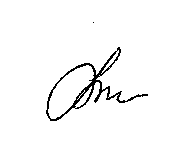 О внесении изменений в постановление администрации Весьегонского района от 28.12.2016 № 456